KWL Chart阅读表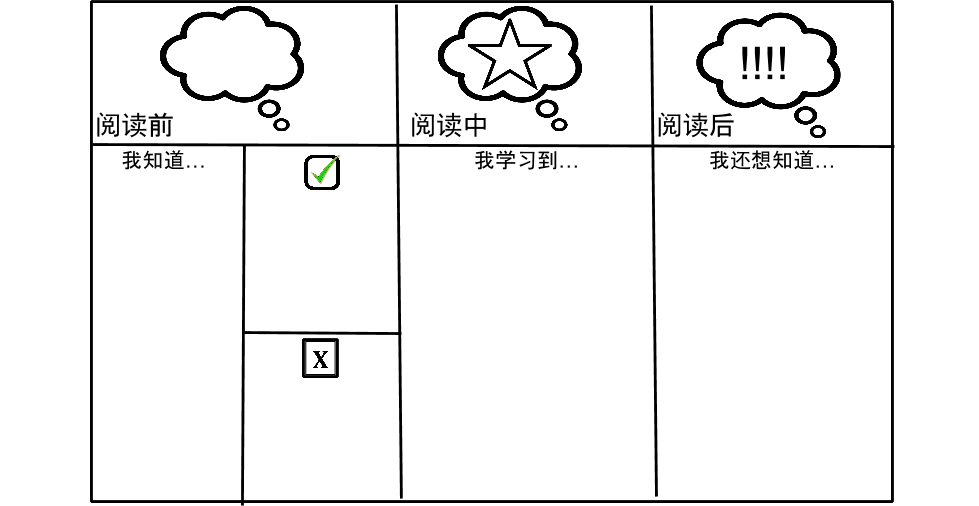 KWL Chart阅读表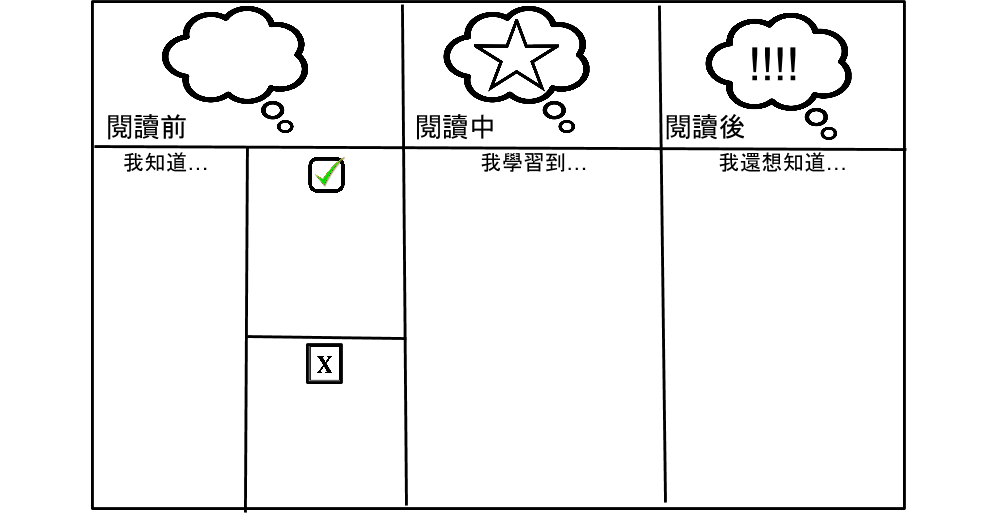 